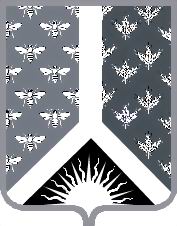 СОВЕТ НАРОДНЫХ ДЕПУТАТОВ НОВОКУЗНЕЦКОГО МУНИЦИПАЛЬНОГО РАЙОНАР Е Ш Е Н И Еот 25 марта 2021 г. № 259О ежегодном отчете о деятельности контрольно-счетной комиссии Новокузнецкого муниципального района Рассмотрев отчет о деятельности контрольно-счетной комиссии Новокузнецкого муниципального района в 2020 году, и руководствуясь статьей 46 Устава муниципального образования «Новокузнецкий муниципальный район», Совет народных депутатов Новокузнецкого муниципального района  Р Е Ш И Л:1. Отчет о деятельности контрольно-счетной комиссии Новокузнецкого муниципального района в 2020 году принять к сведению.2. Признать удовлетворительной деятельность контрольно-счетной комиссии Новокузнецкого муниципального района в 2020 году.3. Рекомендовать контрольно-счетной комиссии Новокузнецкого муниципального района:1) усилить контроль за соблюдением установленного порядка управления и распоряжения имуществом, находящимся в муниципальной собственности;2) направить усилия контрольно-счетной комиссии Новокузнецкого муниципального района на устранение неэффективных расходов бюджета Новокузнецкого муниципального района и поиск дополнительных путей увеличения доходной части бюджета Новокузнецкого муниципального района;3) обратить особое внимание на обеспечение контроля за выполнением муниципальных программ, предусмотренных к реализации в Новокузнецком муниципальном районе в 2021 году;4) продолжить анализ бюджетного процесса в Новокузнецком муниципальном районе и подготовку предложений, направленных на его совершенствование;5) продолжить совершенствование методов и стандартов муниципального аудита эффективности бюджетных расходов;6) усилить контроль за администрированием неналоговых доходов, поступающих в бюджет Новокузнецкого муниципального района.4. Опубликовать настоящее Решение в Новокузнецкой районной газете «Сельские вести».5. Контроль за исполнением настоящего Решения возложить на комиссию по вопросам бюджета, налоговой политики, финансов и экономики Совета народных депутатов Новокузнецкого муниципального района.6. Настоящее Решение вступает в силу со дня его принятия.Председатель Совета народных депутатов Новокузнецкого муниципального района                                                                             Е.В. Зеленская